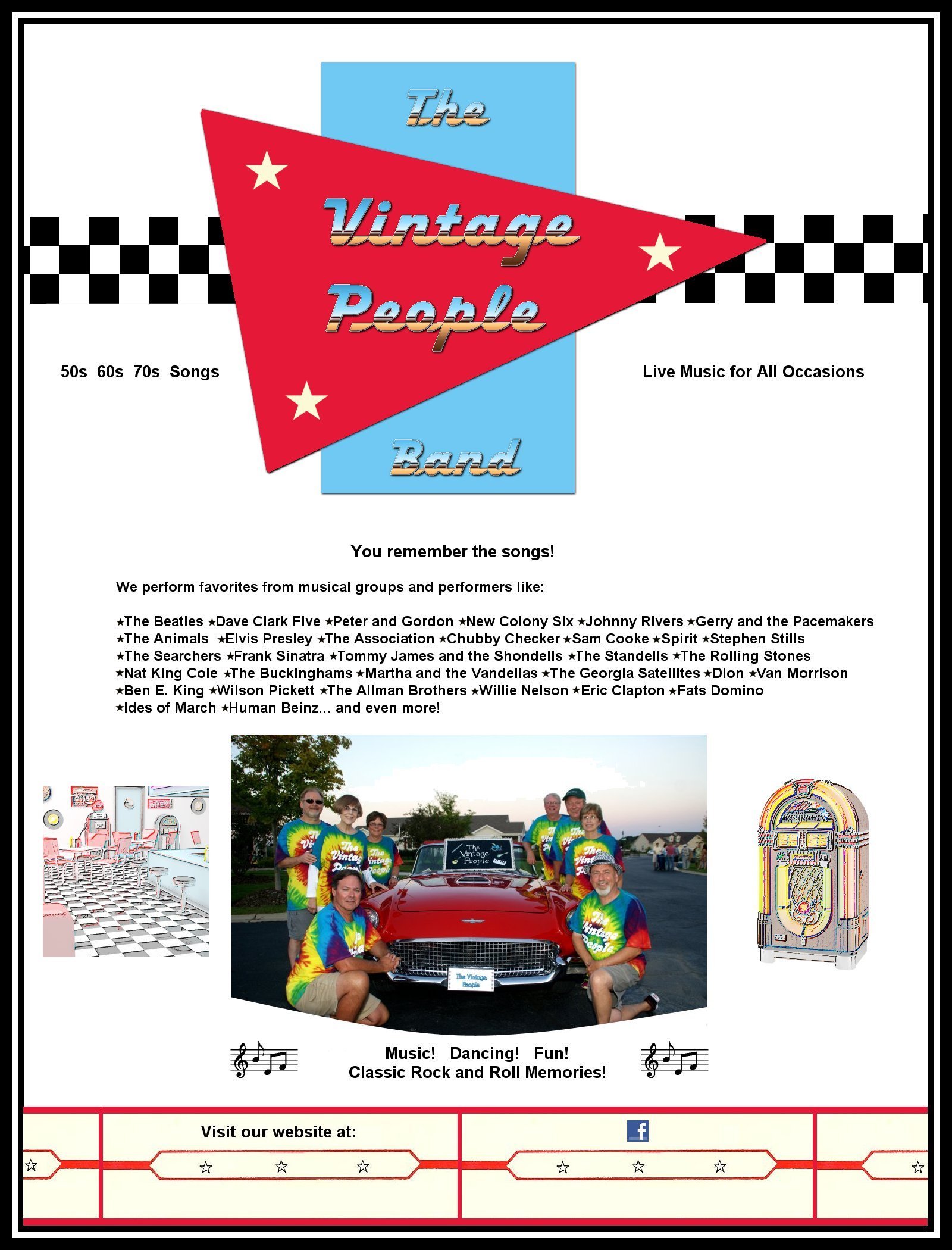                         http://thevintagepeopleband.weebly.com              http://www.facebook.com/TheVintagePeopleBand